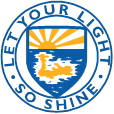 CAYMAN PREP AND HIGH SCHOOLJOB DESCRIPTIONEnglish Subject Leader Purpose:Under the supervision of the Head of Curriculum, Learning and Teaching, the English Leader will take responsibility for developing the scope and sequence of the English curriculum, ensuring smooth links between Key Stages 1, 2 and 3. He/she will also be responsible for reviewing assessment and reporting procedures and tracking students’ progress.Reporting to: Head of Curriculum, Learning and Teaching and Primary Leadership Team (PLT)Liaising with: Class Teachers, High School English StaffMain Duties and Responsibilities: The post holder will:assume responsibility for delivery of the prescribed curriculum and its further developmentensure continuity and progression through Key Stages 1&2 and on to Key Stage 3liaise with Learning Support staff to ensure equality of provision; advise on enrichment and extension activities for the more-able and support for the less-able studentsliaise with Subject and Year Group Leaders and offer advice with respect to the inclusion of cross-curricular references in subject planningliaise with the PLT in monitoring and evaluating appropriate systems for assessment, record-keeping and reportingassist the Head of Curriculum, Learning and Teaching in the planning, implementation and development of curriculum-appropriate tools and procedures for formative and summative assessment, in order to encourage and reflect rigorous academic standardsassist the Head of Assessment, Staff Development and Inclusion in setting meaningful targets at different age and ability levels, in the light of information gained from tracking students’ progressmonitor and evaluate the teaching of English throughout the school, through classroom observations, periodic checking of teachers’ planning books and children’s workbooksraise the profile of English throughout the school by displays and exhibitionsestablish contact with English specialists in other schools, in order to be aware of UK, local and international trends and developments within the English curriculumliaise with PLT to give regular presentations at staff meetings, where aspects of the English curriculum and its delivery are the focusproduce and update an annual set of curriculum guidelines, to give both parents and students a brief overview of curriculum content in each year groupmake recommendations of subject-time allocation to PLT to assist in the planning and construction of the school timetablecarry out any other curriculum-related tasks as assigned by the PLTOther Responsibilities: The post holder will:contribute to staff meetings, providing subject-related information, examples of good practice and in-house opportunities for professional developmentkeep staff informed of current developments within the English curriculumSeek out relevant courses, workshops, meetings and literature to assist in the professional development needs of individual teachersliaise with English teachers in the High School to facilitate a seamless transition from Key Stage 2 into Key Stage 3 and beyondResources and Budgeting: The post holder will be expected to make an inventory of English resources throughout the school, noting the condition of these resourcesarrange a monitoring system, whereby materials for shared use can be borrowed and returned to an agreed locationliaise with other Year Group and Subject Leaders, Support for Learning Staff and Class Teachers to ascertain proposed needsadvise the PLT of required materials, along with the need to dispose of and replace obsolete / defective books and equipmentwork with the PLT to prioritise these needs within budget constraintskeep up-to-date with new books /materials/software in order to make informed recommendations to the PLT with regard to their desirabilityAll Staff Are Expected To:Maintain confidentiality at all times with regard to student information and related school mattersSupport the Christian aims and ethos of the school, setting good examples in terms of dress, punctuality and demeanourUphold the school’s behaviour code, uniform requirements and other regulationsAttend and participate in staff CPD sessions, school-based meetings student performances and extra-curricular activitiesAssist with various duties as assigned by the Principal, according to the needs of the schoolThis job description will be reviewed annually and may be subject to modification or amendment after consultation between the Principal and the post holder.English Subject Leader _____________________________________                         Date:______________	Primary School Principal____________________________________                          Date:______________      Updated January 2018